Minimal Christmas Bells – Ein weihnachtliches Kompositionsprojekt im Stil der Minimal Music Bildungsplan, Musik, Gymnasium, Klasse 9/10 Themenbereich Neue Musik und eigene Gestaltungen3.3.1.7: Musik unter besonderer Berücksichtigung kontrastierender Phänomene wie Ordnung und Freiheit, Kontrolle und Zufall entwerfen und gestalten 3.3.2.4: an ausgewählten Beispielen von Musik des 20. oder 21. Jahrhunderts strukturbildende Phänomene wie Ordnung und Freiheit, Kontrolle und Zufall hörend und am Notentext erkunden und beschreibenFachdidaktische EinführungDieses Kompositionsprojekt im Stil der Minimal Music beruht auf dem Weihnachtslied „Carol of the bells“ und verknüpft es mit Pattern der Minimal Music, die an das Werk „In C“ von Terry Riley erinnern. Die Auswahl der Instrumente ist flexibel: Sowohl Schülerinstrumente als auch Instrumente der Schule können verwendet werden. Der Anspruch an die instrumentalen Fähigkeiten der Schülerinnen und Schüler ist gering, da die Pattern sehr einfach sind, allerdings ergeben sich durch die Anforderung, einen gemeinsamen Puls zu halten und aufeinander zu hören und zu reagieren, typische musikinhärente Schwierigkeiten, die einige Übung verlangen. Umso befriedigender ist es, wenn das Musizieren gelingt und ein selbst gestaltetes Musikstück erklingt. Die zuhörenden Schülerinnen und Schüler können durch unterschiedliche Höraufgaben in ihrer Beobachtungs- und Beurteilungsrolle gelenkt werden.Das Kompositionsprojekt sollte in den vorangehenden Unterrichtsstunden durch die Besprechung und Auseinandersetzung mit dem zugrunde liegenden Werk „In C“ von Terry Riley vorbereitet werden, so dass die Schülerinnen und Schüler mit den Gestaltungsmerkmalen der Minimal Music und den Spielanweisungen Rileys vertraut sind.UnterrichtsverlaufEinstiegHöre dir das ukrainische Weihnachtslied Carol of the bells in der Fassung des Vocalquintetts Pentatonix an. Beschreibe deine Höreindrücke.Mit dem Begriff Carol werden in England festliche traditionelle Lieder, häufig Weihnachtslieder, bezeichnet. Erkläre vom Hören den Titel „Carol of the bells“.Link zum Video: https://www.youtube.com/watch?v=WSUFzC6_fp8MusikpraxisBeim nächsten Durchlauf singen wir mit! Hier geht es zum Sing-Along-Video: https://www.youtube.com/watch?v=DpwbyFltv6g Erarbeitung 1 Im Lied gibt es einige sehr prägnante Rhythmen, die sich zum Teil sehr oft wiederholen. Notiere hier mindestens vier verschiedene Rhythmuspattern, die als Begleitung zum Lied gesungen oder gespielt werden können.Erarbeitung 2Lasse nun für einige Minuten das folgende Stück auf dich wirken, das auf dem gerade gesungenen Weihnachtslied basiert und den Titel In C(arols) trägt.Es handelt sich hierbei um eine Bearbeitung im Stil der Minimal-Music; der Titel spielt auf die berühmte Komposition In C von Terry Riley aus dem Jahr 1964 an, die dir bekannt ist. Beschreibe deinen Höreindruck. Erkläre, wodurch es sich von dem Originallied unterscheidet.Link zum Video: https://www.youtube.com/watch?v=DYgCreNrMQo Transfer / Musikpraxis: Minimal Christmas BellsGestaltet nun in Gruppenarbeit eine eigene Komposition im Stil der Minimal Music auf Basis der beiden Hörbeispiele. Nutzt die Pattern auf dem Notenblatt. Geht folgendermaßen vor:Stellt fest, welche Instrumente ihr zur Verfügung habt. Erstellt einen Kompositionsplan, in dem ihr den Aufbau des Stückes festlegt. Besondere Aufmerksamkeit benötigen Anfang und Ende. Berücksichtigt den Titel „Minimal Christmas Bells“. Hinweis: Auch Pausen gehören zur Musik!Wählt Pattern aus und legt deren Einsatzreihenfolge fest. Nicht alle Pattern müssen verwendet werden. Übt euer Stück gemeinsam. Hört euch gegenseitig aufmerksam zu!Präsentation der KompositionenHöraufgaben für die Zuhörenden: Gehörbildung: Notiere bei der Präsentation der Kompositionen die Auswahl und Reihenfolge der verwendeten Pattern.Feedbackkriterien: Beurteile das Zusammenspiel und Aufeinander-Reagieren innerhalb der Gruppe. Beachte besonders den Anfang und das Ende des Stücks.Notenblatt 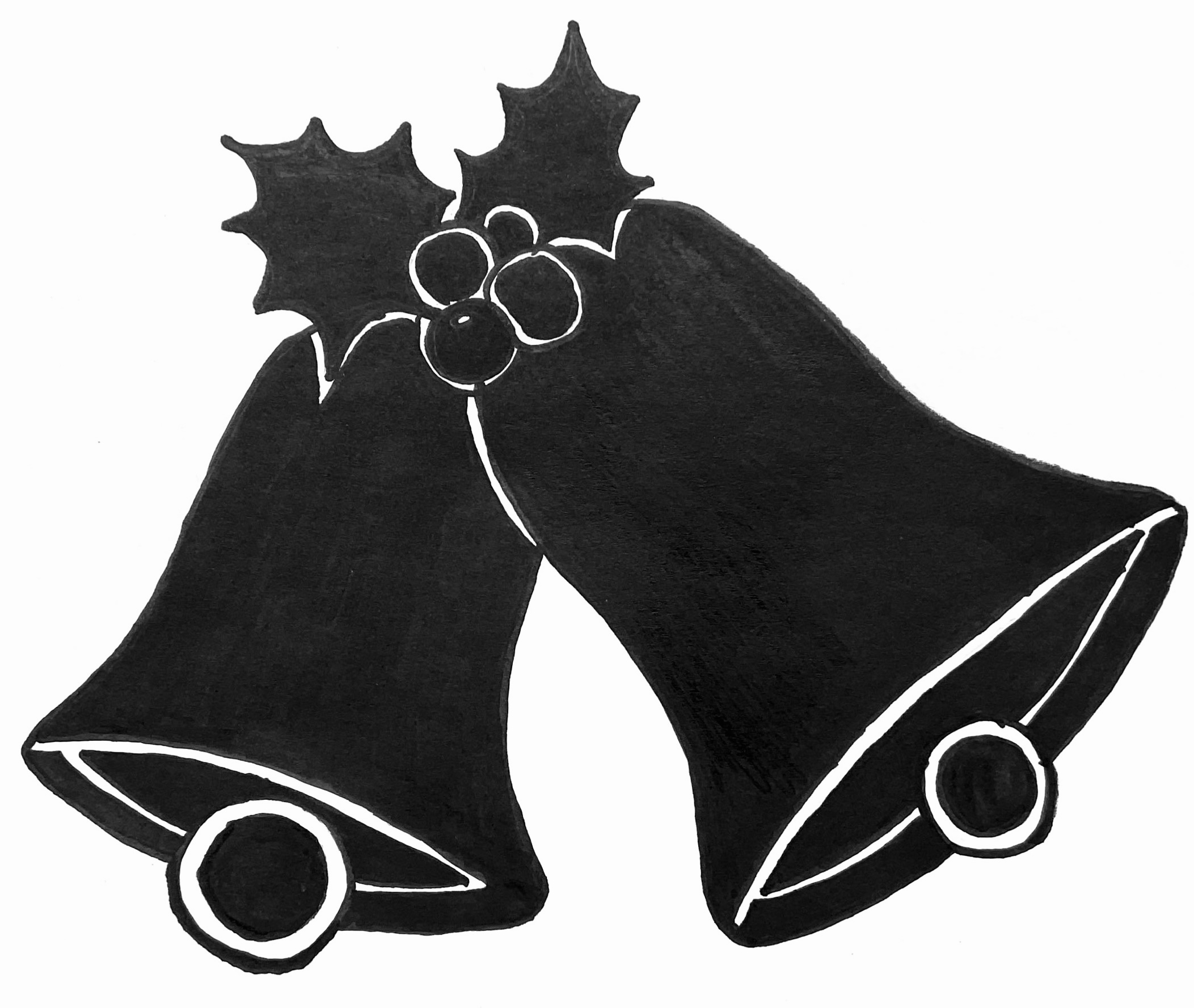 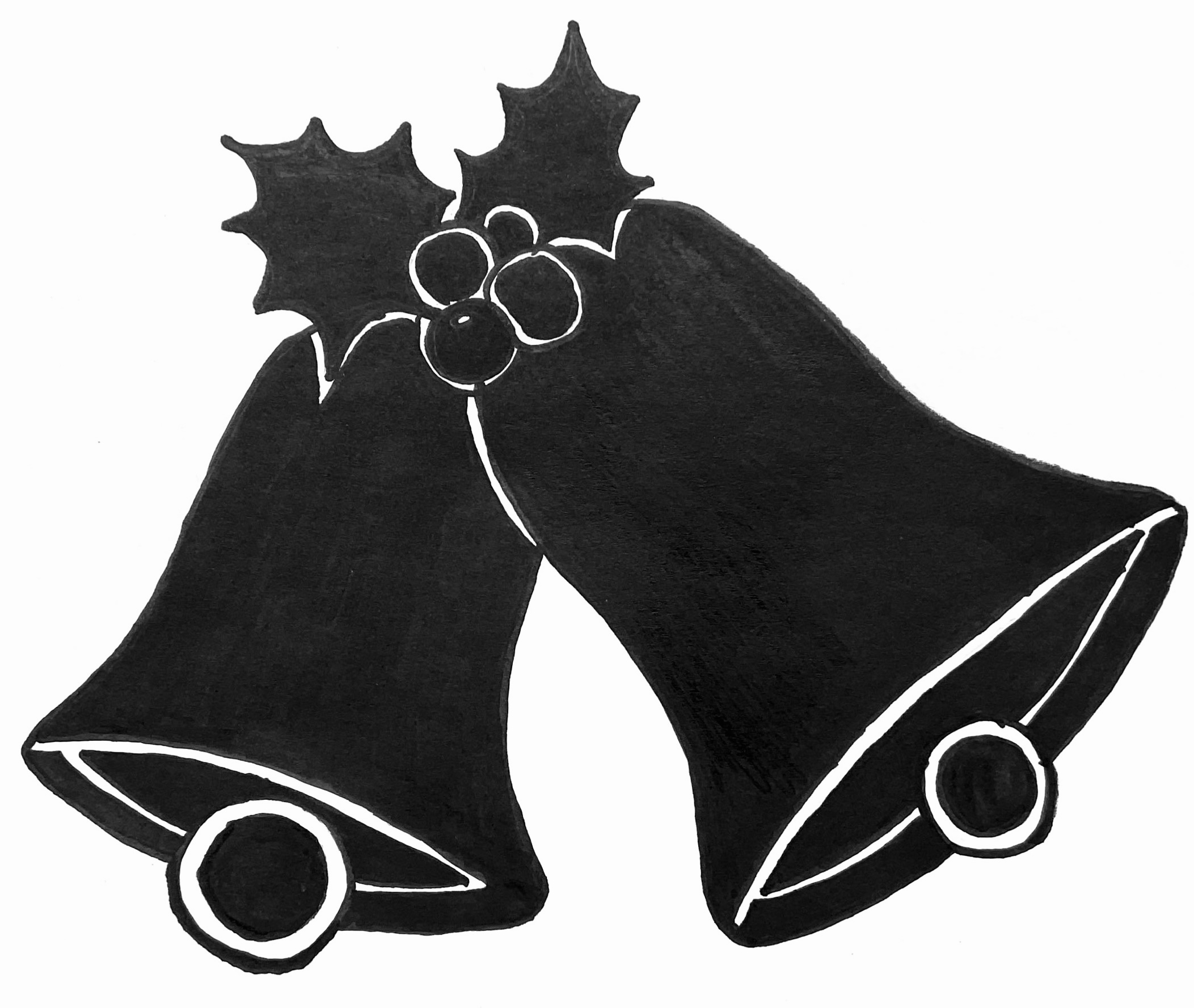 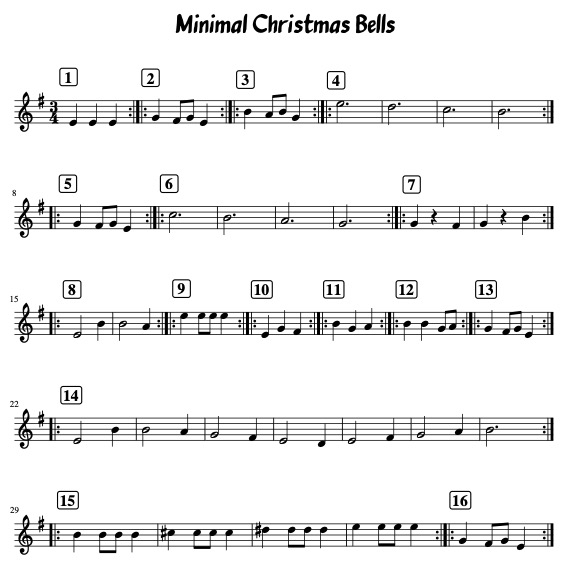 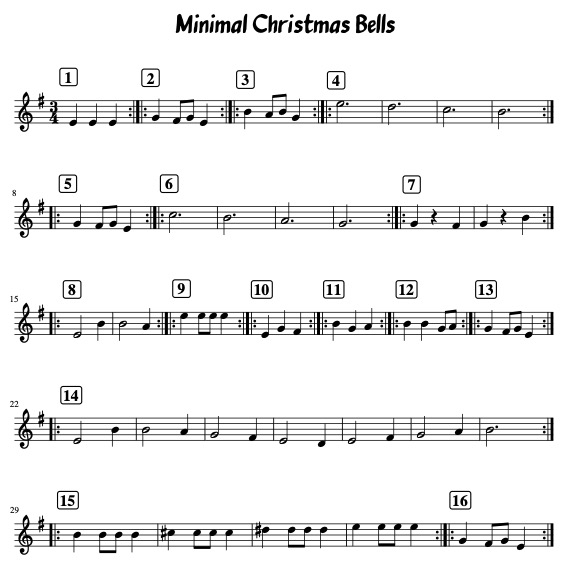 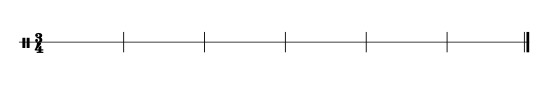 